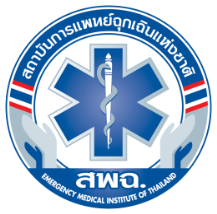 แบบยื่นคำขอเสนอโครงการหรือกิจกรรมเพื่อขอรับหน่วยคะแนนการศึกษาต่อเนื่องด้านการแพทย์ฉุกเฉิน1.ชื่อองค์กร………………โรงพยาบาลเลย.....…………………………………………………………………………………………………………..2. ชื่อโครงการหรือกิจกรรม…โครงการอบรมเชิงปฏิบัติการเรื่อง Pre-Hospital Trauma Care for Nurse (PHTCN)…3. รหัสโครงการหรือกิจกรรม(เฉพาะเจ้าหน้าที่ สพฉ.)4. ผู้รับผิดชอบโครงการชื่อ.....นางเพชรา.......สกุล.........จันทร์สว่าง.......... ตำแหน่ง.......พยาบาลวิชาชีพชำนาญการ............................................ โทรศัพท์มือถือ.....0810521483............. โทรสาร..............-..................... E-mail………tuktat75@gmail.com…...…….      5. ผู้ประสานงานโครงการเป็นคนเดียวกันกับผู้รับผิดชอบโครงการ เป็นบุคคลอื่น (ระบุ)ชื่อ.....นายจักรพงษ์.......สกุล.........ชมภูทอง.......... ตำแหน่ง.......พยาบาลวิชาชีพปฏิบัติการ.............................................. โทรศัพท์มือถือ.....0856937665............. โทรสาร..............-..................... E-mail………top_loei@hotmail.com .…….      6. ขอหน่วยคะแนนการศึกษาต่อเนื่องด้านการแพทย์ฉุกเฉินให้กับกลุ่มเป้าหมาย ดังต่อไปนี้6.1 ผู้เข้าร่วมโครงการ	นฉพ.จฉพ. พฉพ. อฉพ.6.2 ผู้เขียนโครงการ(เฉพาะโครงการตามประกาศ ข้อ 6.2.12)ชื่อ.....................................สกุล.......................................เลขที่ประกาศนียบัตร..........................................6.3 วิทยากร (ให้แนบประวัติวิทยากร เฉพาะผู้ที่ต้องการขอรับหน่วยคะแนน)เอกสารประกอบการยื่นขอรับหน่วยคะแนนการศึกษาต่อเนื่องด้านการแพทย์ฉุกเฉินรายละเอียดโครงการที่ได้รับอนุมัติ พร้อมกำหนดการตัวอย่างเอกสารหรือหนังสือรับรองที่จะมอบให้ผู้เข้าร่วมโครงการประวัติวิทยากร (กรณียื่นขอสำหรับวิทยากร) ประกอบด้วยชื่อ นามสกุลเลขที่ประกาศนียบัตรปฏิบัติการฉุกเฉิน พร้อมระบุวันหมดอายุประกาศนียบัตรสถานที่ปฏิบัติงาน                                                                       ลงชื่อ…….....เพชรา  จันทร์สว่าง…..………                                                                                  ( นางเพชรา  จันทร์สว่าง )                                                                          ตำแหน่ง   พยาบาลวิชาชีพชำนาญการ                                                                                     ผู้รับผิดชอบโครงการหมายเหตุ : ยื่นคำขอตามแบบฟอร์มนี้พร้อมหนังสือถึงเลขาธิการสถาบันการแพทย์ฉุกเฉินแห่งชาติ ก่อนดำเนินการโครงการ อย่างน้อย 45 วัน